7«Б» – английский язык - 22.04.2020 (среда).Тема: «Present Perfect Simple or Continuous» Работа на уроке:Открыть тетради и записать дату.The 22-nd of April.Classwork.«Present Perfect Simple or Continuous».Упр 5а – стр 89 – учебник. Записать 5 предложений + что они выражают с грамматической точки зрения.Упр 5 b – стр 89 – учебник.Заполнить пропуски раскрывая глагол в скобках в форме Настоящего Совершенного Простого или Настоящего Совершенного Продолженного времени. Текст не переписывать.Домашнее задание.Записать в тетрадь дату, домашняя работа, упражнение и страницу(!!! на полях тетради на каждой страницы проставить ФИ, и число цифрами).The 22-nd of April.Homework.Ex __- p___- SB.Упр 3 стр 54 = рабочая тетрадь (смотри копию ниже)Выбрать подходящий вариант ответа и записать предложение с переводом.Выполненные в тетрадь задания сфотографировать и переслать на электронную почту olgachernushkina@yandex.ru (для Петренко О.А.)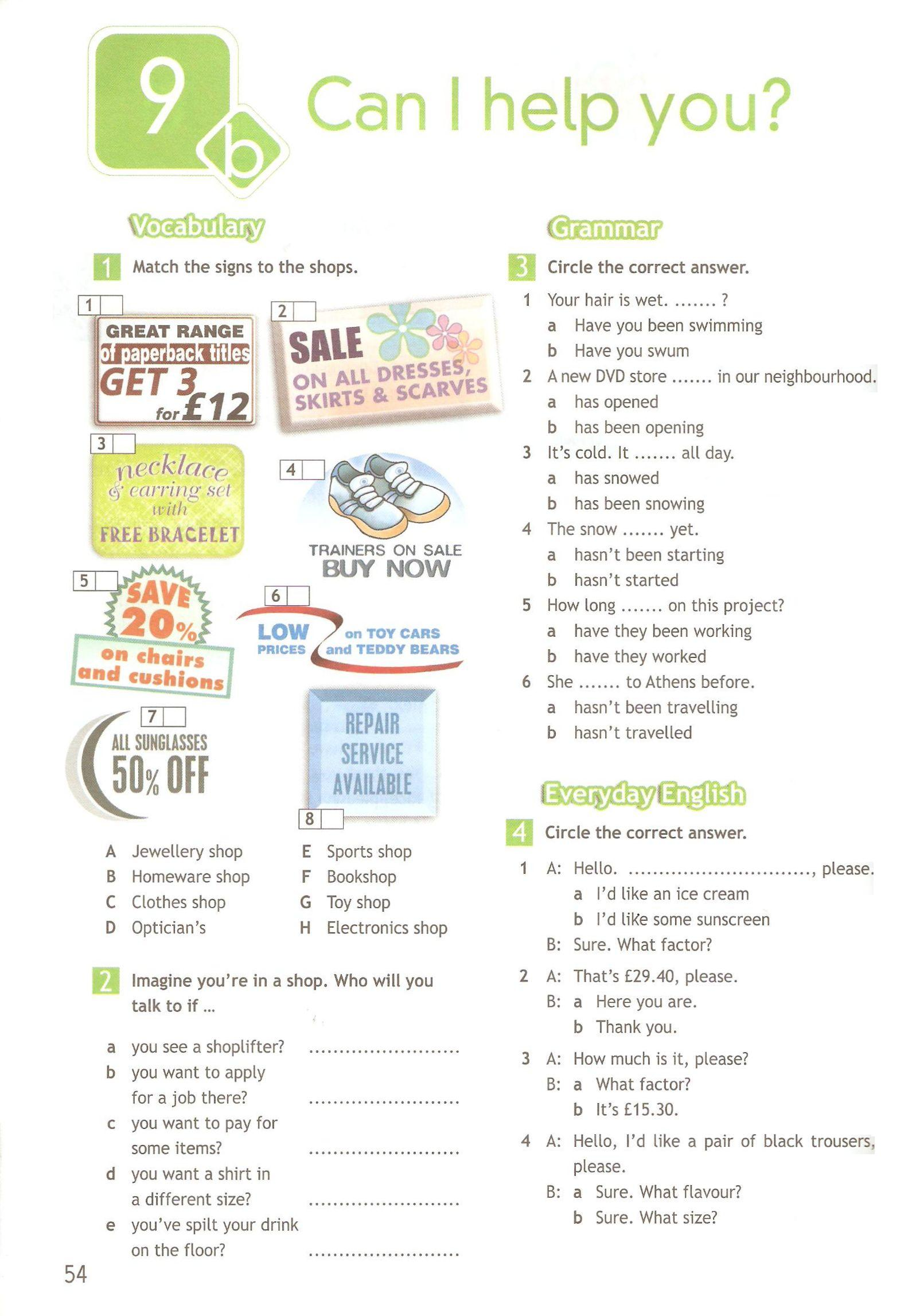 